Mouliste 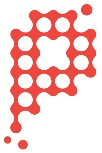 Ceci est la version courte du profil de compétences. La version complète est disponible sur le site de www.plasticompetences.caTâchesSous-tâchesSous-tâchesSous-tâchesSous-tâches1. Participer à la validation des plans et des devis du moule1.1 Décoder les informations figurant sur le plan1.2 Participer à la validation du dessin de conception du moule, le cas échéant1.3 Déterminer les points critiques de la pièce à mouler et du moule1.4 Réviser et valider les dessins de détail2. Planifier la production du moule2.1 Participer à l’estimation du temps d’exécution2.2 Établir les étapes de production2.3 S’assurer de la disponibilité du matériau requis et des composants2.4 Prévoir les contraintes d’usinage2. Planifier la production du moule2.5 Établir une séquence d’opérations2.6 Sélectionner la machine-outil2.7  Choisir l’outillage et planifier la fabrication3. Usiner des composants de moule et de l’outillage(Dans certaines entreprises, cette tâche est parfois confiée à un machiniste.)3.1 Préparer la machine-outil3.2 S’assurer d’avoir l’outil approprié3.3 Usiner les faces de référence et identifier les composants du moule3.4 Effectuer le traçage sur la pièce3. Usiner des composants de moule et de l’outillage(Dans certaines entreprises, cette tâche est parfois confiée à un machiniste.)3.5 Effectuer les opérations d’usinage3.6 Ébavurer les pièces usinées3.7 Vérifier la géométrie des pièces usinées3.8 Nettoyer les machines-outils et les ranger3. Usiner des composants de moule et de l’outillage(Dans certaines entreprises, cette tâche est parfois confiée à un machiniste.)3.9 Transmettre l’information en cas de non-conformité4.  Effectuer la finition du moule4.1 Planifier le travail de finition4.2 Ajuster les composants et installer les systèmes4.3 Effectuer le polissage selon le degré de finition approprié4.4 Vérifier le moule et apporter des correctifs nécessaires4.  Effectuer la finition du moule4.5 Nettoyer et entretenir son aire de travail5.  Participer à l’évaluation et à l’amélioration de la performance du moule5.1 Analyser les résultats des essais de moulage5.2 Faire les ajustements nécessaires à la suite des essais de moulage5.3 Nettoyer et entretenir son aire de travail6.  Entretenir, modifier et réparer des moules6.1 Collaborer au diagnostic des problèmes ou évaluer la faisabilité d’une demande de modification de moule6.2 Examiner l’état du moule6.3 Effectuer des modifications, s’il y a lieu6.4 Effectuer l’entretien du moule6.  Entretenir, modifier et réparer des moules6.5 Remplacer, usiner ou polir des composants du moule6.6 Effectuer des essais, le cas échéant6.7 Nettoyer et entretenir son aire de travail6.8 Remplir les bons de travail et les fiches de suivi de moules